МИНИСТЕРСТВОПО СОЦИАЛЬНОЙ ЗАЩИТЕ И ТРУДУПРИДНЕСТРОВСКОЙ МОЛДАВСКОЙ РЕСПУБЛИКИ«01 » марта 2013 г.                                                                                           № 43ПРИКАЗОб утверждении  единой формы  бланков документов,используемых при назначении и  перерасчете пенсий(с изменениями, внесенными Приказом Министерства по социальной защите и труду Приднестровской Молдавской Республики от 15 марта 2013 года №63)В соответствии с Законом Приднестровской Молдавской Республики от 17 февраля 2005 года № 537-З-III "О государственном пенсионном обеспечении граждан в Приднестровской Молдавской Республике" (в действующей редакции), Постановлением Правительства Приднестровской Молдавской Республики от 28 июня 2012 года №62 "Об утверждении Положения, структуры и предельной штатной численности Министерства по социальной защите и труду" в рамках компетенции Министерства по социальной защите и труду Приднестровской Молдавской Республики по подготовке ведомственных нормативных правовых актов в области пенсионного законодательства, методического руководства по назначению и перерасчету пенсий приказываю:1. Утвердить образцы форм бланков, используемых при назначении и перерасчетах пенсии (Приложения №№ 1-15).2. Утвердить формы Актов, используемых при проверках документов (сведений), представленных для назначения либо перерасчета пенсий (Приложения №№16-23).3. Направить настоящий Приказ в Единый государственный фонд социального страхования Приднестровской Молдавской Республики.4. Директору Единого Государственного фонда социального страхования Приднестровской Молдавской Республики: а) поручить Управлению информационных технологий,  постановки задач и программирования в срок до 1 апреля 2013 года разработать программные модули формирования бланков распоряжений, используемых при назначении и перерасчетах пенсий, а также инструкцию по применению;б) направить городским (районным) центрам социального страхования и социальной защиты электронную версию полного пакета бланков, а также программное обеспечение по применению бланков распоряжений;в) обеспечить необходимой бланочной продукцией нового образца  городские (районные) центры социального страхования и социальной защиты;г) до получения новой бланочной продукции разрешить городским (районным) центрам социального страхования и социальной защиты использование имеющихся бланков старого образца.5.  Считать утратившими силу Приказы Министерства здравоохранения и социальной защиты Приднестровской Молдавской Республики от 22 апреля 2002 года №290 "Об использовании бланков для назначения и                          перерасчета пенсий", от 25 июня 2007 года №367 "О внесении дополнений в Приказ Министерства здравоохранения и социальной защиты Приднестровской Молдавской Республики  от 22 апреля 2002 года №290 "Об использовании бланков для назначения и перерасчета пенсий",  от 4 марта 2004 года №95 "О документах, уточняющих особый характер работы, необходимых для назначения пенсии по возрасту на льготных основаниях",  от 08 декабря 2006 года № 534 "О внесении изменения в Приказ Министерства здравоохранения и социальной защиты Приднестровской Молдавской Республики от 04 марта 2004 года № 95 "О документах, уточняющих особый характер работы, необходимых для назначения пенсии по возрасту на льготных основаниях".   6. Контроль за исполнением настоящего Приказа возложить на директора Единого Государственного фонда социального страхования и социальной защиты.И.о. министра                                                                              О.В.БулановаАндрушко О.А.Ефремова С.И.97000Стаж, дающий право на пенсию на льготных условиях, подсчитан по записям №№ _______________________________________________________________________________________________________________________                Руководитель                                               Председатель профкомаМ.П.       предприятия, учреждения,                организации_______________                    ___________________                                                        (фамилия)                                                                     (фамилия)С  представлением  и  прилагаемыми  документами  ознакомлен"_____"_____________ 20___ г.   _____________________________________                            (дата)                                                            (подпись представляемого к начислению пенсии)Представление принято "____"_______________ 20___г.И зарегистрировано по № _________________________Фамилия, принявшего документы  ___________________Указания по заполнению представленияРаздел "Стаж работы" представляет собой копию трудовой книжки.Для исчисления стажа работы, дающего право на пенсию на льготных условиях, указываются номера записей, под которыми в разделе "Стаж работы" значится работа, дающая право на льготное пенсионное обеспечение.Администрация и комитет профсоюза предприятия, учреждения, организации всю работу по сбору документов и заполнению представления производят заблаговременно.Предприятие (организация, учреждение) несет ответственность за достоверность сведений, содержащихся в документах, выданных для назначения и выплаты пенсии.Представление подписывается руководителем предприятия, учреждения, организации, председателем комитета профсоюза и заверяется печатью предприятия, учреждения, организации.Представлению присваивается порядковый номер и указывается дата его регистрации на предприятии, учреждении, организации.Приложение № 2к Приказу МСЗ и Т ПМРот " 01 " марта 2013 г. № 43В комиссию по назначению пенсии при Центре социального страхования и социальной защиты _______________________________Представление  № _____________                              "_____"_______________20____г.Администрация и комитет профсоюза _______________________________________________________________________________________(полное наименование, учреждения, организации)____________________________________________________________представляют к назначению пенсии по старости, инвалидности, за выслугу лет, по случаю потери кормильца (нужное подчеркнуть)Гр. _________________________________________________________(фамилия, имя, отчество полностью)____________________________________________________________проживающ _____ по адресу ___________________________________                                                                                              (указывается адрес по месту прописки)____________________________________________________________Год рождения _________ месяц ______________ число_____________Стаж работыДата заполнения трудовой книжки _____________Сведения об иждивенцахКомиссия по назначению государственных пенсий при Центре социального страхования и социальной защиты __________________________________________Рассмотрев заявление    "_____"_____________ ______г.Гр. _____________________________________________________________________(фамилия, имя, отчество  полностью)Родившегося     "______"_______________  _______г.Проживающе(й)го _______________________________________________________(адрес полностью)________________________________________________________________________Решила в соответствии со ст. ______________________________________________Закона ПМР "О государственном пенсионном обеспечении граждан в ПМР"1. Назначить пенсию по старости, по _________ группе инвалидности, за выслугу лет, по СПК на _______ членов семьи кормильца, умершего __________________ в размере ___________________________.с   "_____" ________________ _______г.   до  "_____" ________________ _______ г.Произвести доплату за период с "__"__________ ___г. до "___" ____________ ___ г.в размере ___________________________.          М.П.                           Председатель комиссии _______________________      Члены комиссии             _______________________Расчет пенсии____________________________________________________________________вид пенсииИсчисление трудового стажаТребуется общий стаж _____________ Исчислено  фактически ______________Требуется льготный стаж ___________ Исчислено сверх требуемого _________ (по списку №1,2)Всего _____л ______ м ______ д, в т. ч. на льготную пенсию ____л _____ м _____ дИндивидуальный коэффициент из заработной платы за период с _____________по________________ ________________Расчет произвел ________________________                                                                   (фамилия специалиста)          Расчет проверил_________________________                                                                  (Штамп КРО ЦСС и СЗ)СПРАВКАДана ______________________________________________________________________ в том, что его (ее) фактический заработок,                                                                                                    (фамилия, имя, отчество полностью)учитываемый для исчисления пенсии, за период с ____________________________ по _____________________________ составил:(месяц, год)					(месяц, год)Основание выдачи справки: __________________________________________________________________________________________________(лицевые счета, ведомости на выплату заработной платы и т.д.)Фамилия бухгалтера, составившего справку ________________________________________________________телефон №___________________		Руководитель предприятия, учреждения, организации _____________________   ___________________________________											(подпись)					(фамилия)М.П.			Главный бухгалтер			           ______________________   _______________________________________											(подпись)					(фамилия)Со справкой ознакомлен (а)                       ______________________   «________» _________________ _________г.										(подпись заявителя)Примечание:  справки, выдаваемые государственными архивами, подписываются должностными лицами архивов.ПРАВИЛА ЗАПОЛНЕНИЯ СПРАВКИ О ЗАРАБОТКЕ Справка о фактическом заработке за 24 или 60 календарных месяцев, представляемая для исчисления пенсии, выдается нанимателем на основании лицевых счетов или их заменяющих иных документов о выплаченной заработной плате. В случае, если предприятие, на котором работал обратившийся за пенсией или умерший кормилец, ликвидировано или прекратило свое существование по другим причинам, то справки выдаются его правопреемником или государственным архивом в зависимости от того, куда сданы бухгалтерские документы данного предприятия.Установление заработка на основании свидетельских показаний не допускается. Выписки из штатного расписания об окладе по должности, профсоюзные, партийные и другие билеты не могут служить документами, подтверждающими фактический заработок.Согласно Закона Приднестровской Молдавской Республики «О государственном пенсионном обеспечении граждан в Приднестровской Молдавской Республике» среднемесячный заработок при назначении пенсии определяется за 24 последних месяца работы (службы, кроме срочной военной службы) перед обращением за пенсией, либо за любые 60 месяцев работы (службы) подряд в течение всей трудовой деятельности перед обращением за пенсией, независимо от перерывов в работе. При этом, по желанию обратившегося за пенсией, месяцы с неполным числом рабочих дней в связи с поступлением на работу или увольнением учитываются как полные календарные месяцы работы. В тех случаях, когда обратившийся за пенсией проработал менее 5 лет, в справке указывается фактический заработок за все проработанное время.Работникам, занятым на сезонных работах, в справке указывается фактический заработок за 5 полных сезонов.В справке указывается фактический заработок, на который начислены страховые взносы.В случаях работы по совместительству выдается отдельная справка, которая также содержит сведения о фактическом заработке, на который начислены страховые взносы.Отражение в справке о заработке всех видов заработной платы производится в номинальном размере в месяце, в котором выплата отражена в лицевом счете или его заменяющем документе о начислении заработной платы. Доплаты по заработной плате, не начисленные своевременно по вине администрации предприятия, указываются в месяцах, в которых они должны были быть начислены. При этом доплаты за период до августа 1994 года и за период с августа 1994 года до 01.01.2001г., произведенные после деноминации приднестровского рубля, указываются в размере, в котором они должны были быть выплачены до деноминации.Премии и иные виды выплат включаются в заработок за тот месяц, в котором они получены. Месяцем получения премии считается месяц, на который она приходится согласно лицевому счету или его заменяющему иному документу о выплаченной заработной плате.Натуральная часть заработка учитывается по государственным розничным ценам того периода, когда производилась оплата труда.Справка может быть составлена на ЭВМ с заполнением всех необходимых реквизитов, предусмотренных на лицевой стороне.В соответствии с Законом Приднестровской Молдавской Республики «О государственном пенсионном обеспечении граждан в Приднестровской Молдавской Республике» предприятия и организации несут материальную ответственность за ущерб, причиненный несвоевременным и неполным оформлением документов, необходимых для назначения и перерасчета пенсии, а также представлением документов, содержащих недостоверные сведения, в порядке, установленном законодательством Приднестровской Молдавской Республики.В случаях, когда произведена переплата пенсии вследствие указанных в документах недостоверных сведений, предприятие, организация возмещает Единому государственному фонду социального страхования Приднестровской Молдавской Республики причиненный ущерб.Приложение № 20к Приказу МСЗ и Т ПМРот " 01" марта 2013 г. № 43Утверждаю Директор Центра социального страхования и социальной защиты ______________________________________________________________«________»______________20____г.м.п.АКТ №___________Документальной проверки факта работы  (заработной платы) гр. _____________________________________						(Ф.И.О. полностью)___________________ ______г.р. в должности _____________________________________________________(наименование профессии, должности)_____________________________________________________________________________________________с __________________________________________ по ______________________________________________(указать проверяемый период работы)__________________________(дата)Мною, _______________________________________________________________________________________(специалист ЦСС и СЗ)_____________________________________________________________________________________________(наименование ЦСС и СЗ)в присутствии ________________________________________________________________________________(должность и Ф.И.О. сотрудников предприятия (учреждения)_______________________________________________________________________________________________________________________________________________________________________________________________________________________________________________________________________________________проведена проверка первичных документов, подтверждающих факт работы гр. ____________________________   ________________г.р. в должности _____________________________(Ф.И.О. полностью)_____________________________________________________________________________________________(наименование профессии, должности)с ________________________________________ по ________________________________________________(проверяемый период работы)1. Для проверки было предложено представить следующие документы:1.1. О статусе, профиле и структуре предприятия:Устав, положение, утвержденная структура предприятия, штатное расписание или расстановка сил.(нужное подчеркнуть)1.2. По личному составу:Приказы о приеме (увольнении), переводе на другую работу, совмещении профессий, о предоставлении отпусков, личную карточку ф. Т.2, лицевые счета, табель учета рабочего времени, штатное расписание.(нужное подчеркнуть)2. Для проверки представлены следующие документы:2.1.__________________________________________________________________________________________2.2.__________________________________________________________________________________________2.3.__________________________________________________________________________________________2.4.__________________________________________________________________________________________2.5.__________________________________________________________________________________________2.6.__________________________________________________________________________________________2.7.__________________________________________________________________________________________2.8.__________________________________________________________________________________________2.9.__________________________________________________________________________________________Другие, кроме представленных, документы, подтверждающие факт работы (заработную плату) гр. __________________________________________________________________________________________(Ф.И.О. полностью)_____________________________________________________________________________________________                         (должность,  профессия)  				 (наименование цеха, отдела предприятия)по ____________________________________________________________________________ не могут быть (причина)предъявлены _________________________________________________________________________________(Ф.И.О. и должность ответственного представителя)Результаты проверки:_______________________________________________________________________________________________________________________________________________________________________________________________________________________________________________________________________________________________________________________________________________________________________________________________________________________________________________________________________________________________________________________________________________________________________________________________________________________________________________________________________________________________________________________________________________________________________________________________________________________________________________________________________________________________________________________________________________________________________________________________________________________________________________________________________________________________________________________________________________________________________________________________________________________________________________________________________________________________________________________________________________________________________________________________________________________________________________________________________________________________________________________________________________________________________________________________________________________________________________________________________________________________________________________________________________________________________________________________________________________________________В архивных документах, представленных для проверки имеются следующие сведения:__________________________________________________________________________________________________________________________________________________________________________________________________________________________________________________________________________________________________________________________________________________________________________________________________________________________________________________________________________________________________________________________________________________________________________________________________________________________________________________________________________________________________________________________________________________________________________________________________________________________________________________________________________________________________________________________________________________________________Подпись проверяющего ________________________________   /___________________/Подпись работодателя    ________________________________  /___________________/Подпись главного бухгалтера ___________________________  /___________________/(если представлялась заработная плата, лицевые счета)Приложение № 21к Приказу МСЗ и Т ПМР                                    от " 01 " марта 2013 г. № 43Утверждаю Директор Центра социального страхования и социальной защиты ______________________________________________________________«________»______________20____г.м.п.АКТот ____________________20__г. Мною, ____________________________________________________________специалистом  Центра социального страхования и социальной защиты ________________________________, произведена проверка факта воспитания ребенка-инвалида детства________________________________________________________ до 8-милетнего возраста                                                                 (фамилия, имя, отчество)гражданкой _________________________________________________________________________ , проживающей по адресу:___________________________________________________________________________________________________________________________________________________в период с _______________ по ______________ за исключением периодов:с ____________ по ____________ , с ____________ по ______________  по причине:__________________________________________________________________________________________________________________________________________________________________________В присутствии соседей: 1. __________________________________________________________________________________________________________________________________________________________________________2. __________________________________________________________________________________________________________________________________________________________________________установлено, что гражданка ____________________________________________________________действительно проживала по адресу:__________________________________________________________________________________________________________________________________________вместе с ней проживал ребенок    _____________________________________________________________        " ____" __________ г.р.     и   гражданка_________________________________________________________________________                                                                           занималась воспитанием ребенка в периоды:    с ____________ по ____________ ,с ____________ по ______________.  Соседи:1.________________________________________ (подпись)____________              2._________________________________________ (подпись)____________В чем и составлен настоящий АКТ.                                Специалист ЦСС и СЗ__________________(подпись) ________________Приложение № 22к Приказу МСЗ и Т ПМР                                       от " 01 " марта 2013 г. № 43Утверждаю Директор Центра социального страхования и социальной защиты ______________________________________________________________«________»______________20____г.м.п.АКТот ____________________20__г. Мною, ______________________________________________специалистом Центра социального страхования и социальной защиты ______________________________________________________, произведена проверка факта ухода за: инвалидом 1 гр., ребенком- инвалидом в возрасте до 18 лет (нужное подчеркнуть) _____________________________________________________________________________________проживающим по адресу: ___________________________________________________________________________________________________________________________________________________неработающим трудоспособным лицом __________________________________________________, проживающим по адресу: ___________________________________________________________________________________________________________________________________________________в период с ____________ по ______________ за исключением периодов:   с ____________ по ____________ , с ____________ по ______________  по причине:__________________________________________________________________________________________________________________________________________________________________________В присутствии соседей, родственников, представителей администрации (нужное подчеркнуть): 1. ________________________________________________________________________________________________________________________________________________________________________2. ________________________________________________________________________________________________________________________________________________________________________установлено, что гражданин(ка) _________________________________________________________действительно проживал(а) по  адресу:_____________________________________________________________________________________________________________________________________________________________________________________________________________ и  действительно ухаживал(а)  за: инвалидом 1 гр., ребенком- инвалидом в возрасте до 18 лет (нужное подчеркнуть) _____________________________________________________________________________________проживающим по адресу: ___________________________________________________________________________________________________________________________________________________ в периоды:    с ____________ по ____________ , с ____________ по ______________.  Данные периоды подлежат зачету в общий стаж работы при назначении (перерасчете) пенсии. Трудовая книжка серии_______ № __________ сверена. Подпись специалиста ___________Соседи, родственники, представители администрации:1.______________________________________________________________ (подпись)____________2.______________________________________________________________ (подпись)____________В чем и составлен настоящий Акт.                                       Специалист ЦСС и СЗ __________________(подпись) Приложение № 23к Приказу МСЗ и Т ПМР                                       от " 01 " марта 2013 г. № 43                                                                                    Утверждаю Директор Центра социального страхования и социальной защиты ______________________________________________________________«________»______________20____г.м.п.Акт проверки обоснованности выдачи и содержания справки, уточняющей особый характер и условия труда, дающие право на досрочную трудовую пенсию (устанавливается соответствие справки первичным документам и условиям труда)Город________________                                                              от «____»________20____г.                            (район)По поручению Центра социального страхования и социальной защиты _____________________________________________________________________________(района)мною_________________________________________________________________________(фамилия, имя, отчество специалиста ЦСС и СЗ)в присутствии_________________________________________________________________(должность, фамилия, имя, отчество специалистов_____________________________________________________________________________проверяемого учреждения)_____________________________________________________________________________проведена проверка обоснованности выдачи справки №______ от «___»_________20____г., выданной для подтверждения права на досрочную трудовую пенсию по статье ______ Закона Приднестровской Молдавской Республики от 2005 года № 537-З-III"О государственном пенсионном обеспечении граждан в Приднестровской Молдавской Республике" и согласно Списку № (1, 2) раздел________________________________________________________________________гр.___________________________________________________________________________(фамилия, имя, отчество гражданина, факт работы которого проверяется)работающему (работавшему) в___________________________________________________     (наименование организации, учреждения)_____________________________________________________________________________с_________  Пр.№_______ от__________по_________  Пр.№______ от___________ в качестве______________________________________________________________________(должность, участок, цех, отделение)с_________  Пр.№_______ от__________по_________  Пр.№______ от___________ вкачестве ______________________________________________________________________(должность, участок, цех, отделение)с_________  Пр.№_______ от__________по_________  Пр.№______ от___________ вкачестве ______________________________________________________________________(должность, участок, цех, отделение)с_________  Пр.№_______ от__________по_________  Пр.№______ от___________ вкачестве ______________________________________________________________________(должность, участок, цех, отделение)Для проверки представлены следующие документы:1. О статусе, профиле, структуре предприятия:а) Устав, положение ________________________________________________________________________________________________________________________________________________________________________________________________________________б) Свидетельство о внесении записи в Единый государственный реестр юридических лиц серия ____________№__________от «____»___________ _______г.в) Свидетельство о постановке на учет в налоговом органе юридического лица, образованного в соответствии с законодательством Приднестровской Молдавской Республики – серия_______________ №___________ от «____»____________20____г.г) лицензия_________________________________________________________________________________________________________________________________________________________________________________________________________________________д) структура предприятия ____________________________________________________________________________________________________________________________________________________________________________________________________________2. По личному составу______________________________________________________(приказы о приеме, переводе, совмещении профессий,_____________________________________________________________________________увольнении, трудовые книжки, карточки Ф. Т-2, лицевые счета, расчетно-платежные_____________________________________________________________________________ведомости, штатные расписания, тарификационные списки и др.)3. О подтверждении ежедневной занятости, не менее 80 % рабочего времени, в тяжелых (вредных) условиях труда, дающих право на досрочную трудовую пенсию___________________________________________________________________(рабочие журналы,_____________________________________________________________________________технические документы, журналы дежурств, указания о времени и объемах выполняемой_______________________________________________________________________________________________________ежедневной работы и др.)_____________________________________________________________________________4. Документы, подтверждающие наличие оборудования, аппаратуры и т.п., а также процесс выполнения работ:_____________________________________________________________________________(технические паспорта на оборудование, аппаратуру, механизмы, ведомость на_____________________________________________________________________________оборудование, план расстановки оборудования, карты технологических процессов,_____________________________________________________________________________регламенты, технологическое обоснование на ведение работ и др.)_____________________________________________________________________________В ходе проверки установлено:1. Деятельность учреждения, осуществляемая на основании Устава, лицензии следующая:___________________________________________________________________(сведения о виде производимой продукции)_____________________________________________________________________________2. Сведения о переименованиях___________________________________________________________________________________________________________________________(дата, № приказа)_____________________________________________________________________________3. Режим работы предприятия, учреждения, организации_____________________________________________________________________________________________________(пятидневная, шестидневная и др.)_____________________________________________________________________________4. Структура предприятия___________________________________________________(цех, участок, отдел)_____________________________________________________________________________5. Технологические и технические характеристики структурных подразделений, где протекала работа___________________________________________________________________________________________________________________________________________________________________________________________________________________________________________________________________________________________________________________________________________________________________________________6. По штатному расписанию___________________________________________________________________________________________________________________________________________________________________________________________________________7. В личной учетной карточке формы Т-2_____________________________________________________________________________________________________________________________________________________________________________________________________________________________________________________________________________8. В книгах приказов за проверяемый период_________________________________________________________________________________________________________________________________________________________________________________________________________________________________________________________________________9. По лицевым счетам (расчетно-платежным ведомостям)_____________________________________________________________________________________________________(сведения о должности, профессии, передвижении, даты, № приказов)_______________________________________________________________________________________________________________________________________________________________________________________________________________________________________10. По табелям учета рабочего времени_________________________________________________________________________________________________________________________________________________________________________________________________11. Функциональные обязанности по ЕТКС________________________________________________________________________________________________________________(выпуск, издательство ЕТКС, описание работ согласно ЕТКС)____________________________________________________________________________________________________________________________________________________________________________________________________________________________________________________________________________________________________________________12. По нарядам____________________________________________________________(профессия, за которую начислялась заработная плата)_______________________________________________________________________________________________________________________________________________________________________________________________________________________________________13. По журналам инструктажа по технике безопасности ______________________________________________________________________________________________________(профессия, по условиям которой ознакомлен с техникой безопасности)_______________________________________________________________________________________________________________________________________________________________________________________________________________________________________14. По другим документам _____________________________________________________________________________________________________________________________________________________________________________________________________________________________________________________________________________________________________________________________________________________________________15. Сведения о наличии оборудования, о закреплении его за работником__________________________________________________________________________________________________________________________________________________________________________________________________________________________________________________16. Сведения о технологических процессах, в которых был занят работник _______________________________________________________________________________________________________________________________________________________________________________________________________________________________________________17. Сведения об используемых материалах___________________________________________________________________________________________________________________________________________________________________________________________________________________________________________________________________________18. Сведения о доплатах, дополнительных отпусках, спец.питании_______________________________________________________________________________________________________________________________________________________________________________________________________________________________________________________19. Сведения об аттестации рабочего места__________________________________________________________________________________________________________________________________________________________________________________________________________________________________________________________________________20. Выявлены следующие отвлечения от основной работы:____________________________________________________________________________________________________(временные  переводы администрации на другую работу, отпуска без содержаний, по уходу за ребенком,_____________________________________________________________________________учебные отпуска, выполнение государственных обязанностей, работа по совместительству)_____________________________________________________________________________К проверке не представлены документы:________________________________________________________________________________________________________________________________________________________________________________________________по причине______________________________________________________________________________________________________________________________________________________________________________________________________________________________Замечания и рекомендации___________________________________________________________________________________________________________________________________________________________________________________________________________________________________________________________________________________________________________________________________________________________________________________________________________________________________________________Выводы______________________________________________________________________________________________________________________________________________________________________________________________________________________________________________________________________________________________________________________________________________________________________________________Проверку провели специалисты:________________________        ________________       _____________________________(должность)                                       (подпись)                       (фамилия, имя, отчество)   ________________________        ________________       _____________________________    (должность)                                       (подпись)                       (фамилия, имя, отчество)   Подписи представителей организации________________________         ________________       _____________________________         (должность)                                       (подпись)                       (фамилия, имя, отчество)   ________________________         ________________       _____________________________         (должность)                                       (подпись)                       (фамилия, имя, отчество)   Ознакомлен:МП            Руководитель организации           (подпись)       ___________________________                 	                                                       (фамилия, имя, отчество)МИНИСТЕРУЛ ПРОТЕКЦИЕЙ СОЧИАЛЕ ШИ МУНЧИЙ АЛ РЕПУБЛИЧИЙ МОЛДОВЕНЕШТЬ НИСТРЕНЕМІНІСТЕРСТВОЗ СОЦІАЛЬНОМУ ЗАХИСТУ ТА ПРАЦІ ПРИДНІСТРОВСЬКОЇ МОЛДАВСЬКОЇ РЕСПУБЛІКИПриложение №1к Приказу МСЗ и Т ПМРот " 01 " марта 2013 г. № 43_______________________________________________________________________                                                                  (Центр социального страхования и социальной защиты)                             Заявление о назначении (перерасчете) пенсииГр. ____________________________________________________________________(ф.и.о. полностью)Адрес__________________________________________________________________  ____________________________________________________тел. № ____________Прошу назначить (пересчитать) мне пенсию--------------------------------------линия отреза-----------------------------------------------Расписка - уведомлениеЗаявление гр. ________________________________________________________(ф.и.о. полностью)с приложением ________ документов принято "____"______________ 20____г.и зарегистрировано под № ____________________________________________Недостающие для назначения (перерасчета) пенсии документы:____________________________________________________________________________________________________________________________________________________________________________________________________________должны быть представлены до "____"_____________________ 20___ г.Специалист_____________________Сведения об иждивенцахЗаявление и другие документы гр. _____________________________________(ф.и.о. полностью)____________________________________________________________________----------------------------------линия отреза---------------------------------------------------Пенсию по другому основанию или от другого ведомстваПолучаю          Не получаю                                       _________________   (ненужное зачеркнуть)                                  №№ записейДатаДатаДатаДатаДатаСведения о месте работы, приеме на работу, перемещениях и увольнениях с работыс указанием причиныНа основании чего сделана запись (документ, его дата и номер)№№ записейгодгодмесяцмесяцчислоСведения о месте работы, приеме на работу, перемещениях и увольнениях с работыс указанием причиныНа основании чего сделана запись (документ, его дата и номер)1222223412222234Всего листов при назначении пенсии: _____________Отметки о ревизииЦСС и СЗ ЕГФСС_______________________________________________________(недочеты, указания)________________________________________________________________________________________________________________________________________________________________________________________________________________________________________________________________________________________________________________________________________________________________________________________________________________________________________________________Отметки об инвентаризации пенсионного делаПриложение №3к Приказу МСЗ и Т ПМРот " 01 " марта 2013 г. № 43Центр социального страхования и социальной защиты_____________________________________________Пенсионное дело №__________получателя пенсии по возрасту, по инвалидности,по случаю потери кормильца, за выслугу лет(нужное подчеркнуть)____________________________________________________________фамилия____________________________________________________________имя, отчество получателя пенсииАдрес 1. ____________________________________________________________________________________________________________________________________________________________________________2. __________________________________________________________________________________________________________________________________________________________________________________3. __________________________________________________________Телефон: дом. ________________служ.  _______________Распоряжение директора _______________________________________________ЦСС и СЗот "______"________________20______ г.о снятии с учета "_____" _______________ 20 _____ г. в связи с ________________________________________________________________________________________________________________________________________________Пенсия выплачена по "____"_____________ 20____г. в сумме _____________р. _______к.Лицевой счет закрыт                         Директор ЦСС и СЗ____________________________"____"___________ 20___г.               Специалист по назначению ______________________   М.П.                                                  Специалист  по выплате    _______________________Распоряжение директора ______________________________________________ЦСС и СЗ от "______"________________20______ г.о принятии на учет "_____" ______________ 20 _____ г.в связи с ________________________________________________________________________________________________________________________________________________Выплачивать пенсию с "______"_____________ 20_____г. по старости, по _______ гр. инвалидности, за выслугу лет, на ______ членов семьи, потерявшей кормильца в общей сумме _____________р. _______к.Лицевой счет открыт                         Директор ЦСС и СЗ___________________________"____"____________ 20___г.            Специалист по назначению ______________________   М.П.                                                  Специалист  по выплате    _______________________-------------------------------------------------------------------------------------------------------------------Распоряжение директора _____________________________________________ ЦСС и СЗот "______"________________20______ г.о снятии с учета "_____" _______________ 20 _____ г. в связи с ________________________________________________________________________________________________________________________________________________Пенсия выплачена по "____"_____________ 20____г. в сумме _____________р. _______к.Лицевой счет закрыт                         Директор ЦСС и СЗ___________________________"____"____________ 20___г.            Специалист по назначению ______________________   М.П.                                                  Специалист  по выплате    _______________________Распоряжение директора ______________________________________________ЦСС и СЗ от "______"________________20______ г.о принятии на учет "_____" ______________ 20 _____ г.в связи с ________________________________________________________________________________________________________________________________________________Выплачивать пенсию с "______"_____________ 20_____г. по старости, по _______ гр. инвалидности, за выслугу лет, на ______ членов семьи, потерявшей кормильца в общей сумме _____________р. _______к.Лицевой счет открыт                         Директор ЦСС и СЗ__________________________"____"____________ 20___г.            Специалист по назначению ______________________   М.П.                                                  Специалист  по выплате    _______________________Распоряжение директора ______________________________________________ЦСС и СЗот "______"________________20______ г.о снятии с учета "_____" _______________ 20 _____ г. в связи с ________________________________________________________________________________________________________________________________________________Пенсия выплачена по "____"_____________ 20____г. в сумме _____________р. _______к.Лицевой счет закрыт                         Директор ЦСС и СЗ____________________________"____"____________ 20___г.            Специалист по назначению ______________________   М.П.                                                  Специалист  по выплате    _______________________Распоряжение директора ______________________________________________ЦСС и СЗ от "______"________________20______ г.о принятии на учет "_____" ______________ 20 _____ г.в связи с ________________________________________________________________________________________________________________________________________________Выплачивать пенсию с "______"_____________ 20_____г. по старости, по _______ гр. инвалидности, за выслугу лет, на ______ членов семьи, потерявшей кормильца в общей сумме _____________р. _______к.Лицевой счет открыт                         Директор ЦСС и СЗ ____________________________"____"____________ 20___г.            Специалист по назначению ______________________   М.П.                                                  Специалист  по выплате    _______________________-------------------------------------------------------------------------------------------------------------------Распоряжение директора ______________________________________________ЦСС и СЗот "______"________________20______ г.о снятии с учета "_____" _______________ 20 _____ г. в связи с ________________________________________________________________________________________________________________________________________________Пенсия выплачена по "____"_____________ 20____г. в сумме _____________р. _______к.Лицевой счет закрыт                         Директор ЦСС и СЗ____________________________"____"____________ 20___г.            Специалист по назначению ______________________   М.П.                                                  Специалист  по выплате    _______________________Распоряжение директора ______________________________________________ЦСС и СЗ от "______"________________20______ г.о принятии на учет "_____" ______________ 20 _____ г.в связи с ________________________________________________________________________________________________________________________________________________Выплачивать пенсию с "______"_____________ 20_____г. по старости, по _______ гр. инвалидности, за выслугу лет, на ______ членов семьи, потерявшей кормильца в общей сумме _____________р. _______к.Лицевой счет открыт                         Директор ЦСС и СЗ ____________________________"____"____________ 20___г.            Специалист по назначению ______________________   М.П.                                                  Специалист  по выплате    _______________________Ф.И.О. иждивенцаСтепень родстваДата рожденияКатегория иждивенца (учащиеся, нетрудоспособные)Срок окончания выплаты Протокол № ________к пенсионному делуПриложение № 4к Приказу МСЗ и Т ПМРот "01" марта 2013 г. № 43Вид пенсии               ____________Пол                            ____________№ п/пОснования для зачета в стаж:Документы о стаже работы,трудовая книжка, военный билет, диплом, свидетельство о рождении ребенка,  справка КВЭЖ, акты по уходу, свидетельские показанияПринятУволенСтаж на льготную пенсиюСписок, раздел, подразделСтаж в льготном исчислении1234567руб.коп.1.Расчет размера пенсии по формуле:2.Надбавки:На уходНа иждивенцев3.Повышения (в том числе вторая пенсия, дополнительная пенсия):4.Размер пенсии с надбавками, повышениями,  дополнительной пенсией:5.К выплате:Штамп  предприятия«_______»______________ 20__г.  №________________Приложение №5к Приказу МСЗ и Т ПМР          от " 01 " марта 2013 г. № 43_____ г.______ г.______ г.______ г.______ г.______ г.______ г.______ г.______ г._____ г.СуммаСуммаСуммаСуммаСуммаСуммаСуммаСуммаСуммаСуммаЯнварьФевральМартАпрельМайИюньИюльАвгустСентябрьОктябрьНоябрьДекабрьИТОГООбщая сумма заработка замесяцев составляет____________________руб. ______ коп.           (сумма прописью)Приложение № 6к Приказу МСЗ и Т ПМРот " 01 " марта 2013 г. № 43Заявлениео перечислении пенсии во вклад в сберегательную кассуОт гр. ________________________________________________________(Ф.И.О.)Прошу причитающуюся мне пенсию, пенсионное дело №  ___________перечислять в сберкассу № ______________________,№ вклада ___________________ с _______________ до ______________"_____"________________ 20___г.Подпись заявителя ____________________Отработано: "____" ___________ 20___г.      Специалист _____________Приложение № 7к Приказу МСЗ и Т ПМРот " 01 " марта 2013 г. № 43ЗАЯВЛЕНИЕоб изменении фамилии (адреса)Директору Центра социального страхования и социальной защиты ________________________________________________________________ От гр. ___________________________________________________________(Ф.И.О. до изменения)Прошу причитающуюся пенсию  ____________________________________                                                                          (вид пенсии)пенсионное дело № ______________, в связи с изменением фамилии (адреса) (нужное подчеркнуть) выплачивать с "____"______________20___г. по фамилии  (по адресу) __________________________________________________________________________________________________________________________________"____"___________ 20___г.	         Подпись заявителя ____________________Отработано: "____"___________ 20___г.       Специалист ________________(подпись)Приложение № 8к Приказу МСЗ и Т ПМРот " 01 " марта 2013 г. № 43Заявлениео запросе пенсионного делаОт_________________________________________________________ (Ф.И.О. полностью)___________________________________________________________(адрес по прописке)Прошу запросить для продолжения выплаты пенсии мое пенсионное  дело из ________________________________________________ ___________________________________________________________                                                         (наименование органа, выплачивавшего пенсию)Пенсия мною получена по "_______" ____________________ 20___г.Во время получения пенсии проживал(а) по адресу: _____________________________________________________________________________________________________________________________________"_____"________________ 20____г.Подпись пенсионера _________________________Отметка о пропискеПаспорт серия ________________ номер _______________________Прописан _________________________________________________(дата)Подпись специалиста ___________________________Приложение № 9к Приказу МСЗ и Т ПМРот " 01 " марта 2013 г. № 43Протокол отказав назначении (перерасчете) пенсииКомиссия по назначению пенсий при Центре социального страхования и социальной защиты _____________________________________________,                                      рассмотрев "_______"________________ 20______г. вопрос о назначении (перерасчете) пенсии по старости, инвалидности, за выслугу лет, по случаю потери кормильца гр._________________________________________________________(Ф.И.О.)___________________________________________________________год рождения __________ месяц_______________ число _________ ,проживающего: _____________________________________________(адрес полностью)___________________________________________________________Решила:  Отказать в назначении (перерасчете) пенсии по следующим основаниям:________________________________________________________________________________________________________________________________________________________________________________________________________________________________________________________________________________________________________________________________________________________________________________________________________________________________________________________________________________________Периоды деятельности, засчитанные в трудовой стажПериоды деятельности, не засчитанные в трудовой стаж      Председатель комиссии                     __________________________________      Члены комиссии:                                __________________________________                                                                    __________________________________М.П.                             Дело подготовил специалист   _______________________                                     Дело проверил гл. специалист _______________________Протокол отказа в назначении (перерасчете) пенсии: ______________________  _______________________________________________     _________________    (выдан на руки, отправлен по почте – нужное указать)                                    (дата)Приложение № 10к Приказу МСЗ и Т ПМРот " 01 " марта 2013 г. № 43Протокол №_____на удержание переплатыКомиссия  по назначению пенсий при Центре социального страхования и социальной защиты __________________________________________, рассмотрев "____"__________ 20____г. вопрос об удержании переплатыс гр._________________________________________________________                                                                                                 (Ф.И.О. полностью)получающего пенсию  _________________________________________                                         (вид пенсии)пенсионное дело № __________________ за период с ____________________ по ___________________ в размере  ____________________________________,возникшей в связи с __________________________________________________________________________________________________________________________________________________________________________________________________________________________________________________________________________________________________________________________________________________________________по вине: _____________________________________________________                                                                                        (пенсионера, ЦСС и СЗ)С протоколом ознакомлен: "____"____________20___г.  ____________                                                                                             (дата)                                         (подпись пенсионера)                         Председатель комиссии       _________________________М.П.                Члены комиссии:                   _________________________                                                                  _________________________                                                            _________________________Приложение № 11к Приказу МСЗ и Т ПМРот " 01 " марта 2013 г. № 43Распоряжениена прекращение (приостановку) выплаты пенсииДиректора Центра социального страхования и социальной защиты _____________________________ от "____" ________________ 20___ г.Прекратить (приостановить) выплату пенсии с "___"_________ 20___ г.гр. ___________________________________________________________(Ф.И.О.)пенсионное дело №  ___________________в связи с ______________________________________________________  М.П.                                       Директор ЦСС и СЗ _________________                                                 Специалист               _________________Приложение № 12к Приказу МСЗ и Т ПМРот " 01 " марта 2013 г. № 43Справка №_____ от ____________________Дана гр. ____________________________________________________(фамилия, имя, отчество)в том, что он (она) действительно состоит на учете в                                Центре социального страхования и социальной защиты ______________________________________________________________и получает пенсию _____________________________________________(вид пенсии)в размере ______________________ руб. _______________ коп. в месяц.Срок получения пенсии  ________________________________________Справка дана для представления _________________________________М.П.                                     Директор ЦСС и СЗ  ____________________Приложение № 13к Приказу МСЗ и Т ПМРот " 01 " марта 2013 г. № 43Центр социального страхования и социальной защиты _________________________________________________________Распоряжениена исчисление размера пенсии по п/д № ________с _____________Основание ________________________________________________Ф.И.О. ___________________________________________________Статистические данные:Мин. пенсия по возрасту__________ (для надб. и пов. ____________)Среднемесячная з/п за пред. квартал _____________Прочие, установленные законом доплаты:______________________________________________________________Примечание __________________________________________________                         Директор ЦСС и СЗ                      ____________________М.П.                Проверил гл. специалист              ____________________                         Расчет произвел специалист        ____________________Приложение № 13к Приказу МСЗ и Т ПМРот " 01 " марта 2013 г. № 43Центр социального страхования и социальной защиты _________________________________________________________Распоряжениена исчисление размера пенсии по п/д № ________с _____________Основание ________________________________________________Ф.И.О. ___________________________________________________Статистические данные:Мин. пенсия по возрасту__________ (для надб. и пов. ____________)Среднемесячная з/п за пред. квартал _____________Прочие, установленные законом доплаты:______________________________________________________________Примечание __________________________________________________                         Директор ЦСС и СЗ                      ____________________М.П.                Проверил гл. специалист              ____________________                         Расчет произвел специалист        ____________________Приложение № 14 исключенок Приказу МСЗ и Т ПМРот " 01 " марта 2013 г. № 43Центр социального страхования и социальной защиты _____________________________________________________________Распоряжение на перерасчет размера пенсии по п/д № _____________с ____________Основание ___________________________________________________Ф.И.О. ______________________________________________________Мин. пенсия по возрасту_______ (для надб. и пов. ___________)Среднемесячная з/п за пред. квартал _____________Примечание ___________________________________________                        Директор ЦСС и СЗ                       ________________М.П.               Проверил гл. специалист                ________________                        Расчет произвел  специалист         ________________Приложение № 15к Приказу МСЗ и Т ПМРот " 01 " марта 2013 г. № 43Центр социального страхования и социальной защиты _______________________________________________Распоряжениена перерасчет пенсии по п/д №_______с ________________________________________________Основание ________________________________________Ф.И.О. ___________________________________________Статистические данные:Мин. пенсия по возрасту_______ (для надб. и пов. ___________)Среднемесячная з/п за пред. квартал _____________Прочие, установленные законом доплаты:______________________________________________________________Примечание __________________________________________________                        Директор ЦСС и СЗ                       ___________М.П.               Проверил гл. специалист                ___________                        Расчет произвел  специалист         ___________Приложение № 15к Приказу МСЗ и Т ПМРот " 01 " марта 2013 г. № 43Центр социального страхования и социальной защиты _______________________________________________Распоряжениена перерасчет пенсии по п/д №_______с ________________________________________________Основание ________________________________________Ф.И.О. ___________________________________________Статистические данные:Мин. пенсия по возрасту_______ (для надб. и пов. ___________)Среднемесячная з/п за пред. квартал _____________Прочие, установленные законом доплаты:______________________________________________________________Примечание __________________________________________________                        Директор ЦСС и СЗ                       ___________М.П.               Проверил гл. специалист                ___________                        Расчет произвел  специалист         ___________Штамп предприятияДата "___"__________ ______г. №______Приложение № 16к Приказу МСЗ и Т ПМРот " 01 " марта 2013 г. № 43СправкаУточняющая особый характер работы или условия труда,необходимые для назначения досрочной трудовой пенсиии подтверждающая постоянную занятость на льготной работеВыдана _________________________________________________________________(Ф.И.О. полностью)в том, что он(она) работал полный рабочий день на _______________________________                                                                                                               (наименование предприятия, учреждения)__________________________________________________________________________с _______________________ Приказ о приеме №__________ от _____________________по ______________________ Приказ об увольнении № _______ от ___________________в качестве _____________________________________________________________________________________________________________________________________________в производстве ______________________________________________________________в особых условиях труда, за исключением периодовс _____________________________________ по __________________________________с _____________________________________ по __________________________________по причине: _____________________________________________________________________________________________________________________________________________(простои,  неполный рабочий день,  декретный отпуск, отпуск по уходу за ребенком, отпуск без сохранения зарплаты и др.)Вышеуказанная профессия по результатам аттестации рабочих мест по условиям труда на предприятии относится к Списку №____ раздел ___________ позиция ______ и дает право на назначение пенсии в связи с особыми условиями труда.Основание выдачи справки: ____________________________________________________________________________________________________________________________(лицевые счета по зарплате, личная карточка Т-2, книги приказов и др.)В соответствии с действующим законодательством предприятие (организация) несет ответственность за достоверность сведений, содержащихся в документах, выданных для назначения и выплаты пенсий. В случаях, когда содержащиеся  в документах сведения неверны и на их основании произведена выплата пенсии, предприятие (организация) возмещает органу, выплачивающему пенсии, причиненный ущерб.Сведения о реорганизациях организации _____________________________________________________________________________,  Приказ _________________№___________(наименование организации)___________________________________,  Приказ__________________№___________(наименование организации)М.П.                                                 Руководитель                               /___________________/                                                          Главный инженер (технолог)   /___________________/                                                           Главный бухгалтер                   /___________________/                                                          Нач. отдела кадров                  /___________________/Штамп предприятияДата "___"__________ ______г. №______Приложение № 17к Приказу МСЗ и Т ПМРот " 01 " марта 2013 г. № 43СправкаВыдана __________________________________________________________________(Ф.И.О. полностью)в том, что она работала в качестве ___________________________________________							(профессия)с _____________________________________ по ________________________________с _____________________________________ по ________________________________и полностью выполнял(а) установленные нормы обслуживания животных. Данная профессия дает право на назначение льготной пенсии по возрасту по Списку №3 в соответствии с Законом Приднестровской Молдавской Республики "О государственном пенсионном обеспечении граждан в Приднестровской Молдавской Республике". Основание выдачи справки: _____________________________________________________________________________________________________________________________(наименование документов)Сведения о реорганизациях предприятия: ____________________________________, Приказ от _________________№___________(наименование предприятия)____________________________________, Приказ от _________________№___________(наименование предприятия)М.П.                                        Руководитель предприятия                /___________________/                                                Главный инженер                                /___________________/                                                Главный бухгалтер                             /___________________/                                                Нач. отдела кадров                             /___________________/Штамп предприятияДата "___"__________ ______г. №______Приложение № 18к Приказу МСЗ и Т ПМРот " 01 " марта 2013 г. № 43СправкаУточняющая особый характер работыВыдана _____________________________________________________________________(Ф.И.О. полностью)в том, что он работал: _______________________________________________________(наименование предприятия)с ______________________________ по _________________________________________с ______________________________ по _______________________________________в качестве тракториста-машиниста и непосредственно был занят в производстве сельскохозяйственной продукции. В соответствии с Законом Приднестровской Молдавской Республики "О государственном пенсионном обеспечении граждан в Приднестровской Молдавской Республике" указанная профессия дает право на назначение пенсии по возрасту на льготных условиях по Списку №3.Основание выдачи справки: _______________________________________________________________________________________________________________________________(наименование документов)Сведения о реорганизациях предприятия: ____________________________________, Приказ от _________________№___________(наименование предприятия)____________________________________, Приказ от _________________№___________(наименование предприятия)В соответствии с действующим законодательством предприятие (организация) несет ответственность за достоверность сведений, содержащихся в документах, выданных для назначения пенсий. В случаях, когда содержащиеся  в документах сведения неверны и на их основании произведена выплата пенсии, предприятие (организация) возмещает органу, выплачивающему пенсии, причиненный ущерб.М.П.                                    Руководитель предприятия                  /___________________/                                             Главный инженер                                 /___________________/                                             Главный бухгалтер                              /___________________/                                             Нач. отдела кадров                              /___________________/Штамп предприятияДата "___"__________ ______г. №______Приложение № 19к Приказу МСЗ и Т ПМРот " 01" марта 2013 г. № 43Справкауточняющая особый характер работы Выдана ____________________________________________________________________(Ф.И.О. полностью)в том, что она действительно работала полный рабочий день на ________________________________________________________________________(наименование предприятия, учреждения)с ___________________________ Приказ №___________ от _______________________по __________________________ Приказ №___________ от _______________________в текстильной промышленности по специальности ______________________________, работа в которой дает право на пенсию по возрасту по достижении 50 лет при стаже работы в производствах и профессиях текстильной промышленности не менее 20 лет в соответствии со списком, утвержденным Приказом Министра здравоохранения и социальной защиты от 9 января 2001 г. №19 (рег. №873 от 24.01.2001г.).Периоды, не подлежащие включению в специальный трудовой стаж:- периоды работы по инициативе администрации организации в режиме неполного рабочего дня (менее 80% рабочего времени в течение рабочего дня):с ___________________________ Приказ №___________ от ________________________по __________________________ Приказ №___________ от ________________________- другие периоды:учебный отпуск____________________________________________________________;отпуск без сохранения заработной платы _______________________________________;отпуск по уходу за ребенком __________________________________________________;простои ___________________________________________________________________;прочие ____________________________________________________________________Основание выдачи справки: _____________________________________________________________________________________________________________________________(лицевые счета по зарплате, личная карточка Т-2, книги приказов и др.)В случаях предоставления в справке неверных сведений о льготной работе и на их основании произведена выплата пенсии предприятие (организация) возмещает органу, выплачивающему пенсии, причиненный ущерб. Сведения о реорганизациях организации: ____________________________________, Приказ от _________________№___________(наименование организации)____________________________________, Приказ от _________________№___________(наименование организации)М.П.                        Руководитель                                                       /___________________/                                 Главный инженер (главный технолог)             /___________________/                                 Главный бухгалтер                                             /___________________/                                 Нач. отдела кадров                                             /___________________/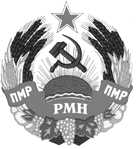 